УКРАЇНАПАВЛОГРАДСЬКА  МІСЬКА  РАДАДНІПРОПЕТРОВСЬКОЇ  ОБЛАСТІ(__ сесія VІІІ скликання)РІШЕННЯвід 27.09.2021р.				                                   № _________Про відмову у наданні дозволу на розробкупроекту землеустрою щодо відведенняземельної ділянки № 957 в садівничомутоваристві «ХІМІК» для ведення садівництва Відповідно до ч. 6 ст. 118 Земельного кодексу України громадяни, зацікавлені в одержанні безоплатно у власність земельної ділянки із земель комунальної власності для ведення особистого селянського господарства у межах норм безоплатної приватизації, подають клопотання до органу місцевого самоврядування, який передає земельні ділянки комунальної власності у власність відповідно до повноважень, визначених статтею 122 цього Кодексу.Відповідно до ч. 7 ст. 118 Земельного кодексу України підставою відмови у наданні такого дозволу може бути лише невідповідність місця розташування об’єкта вимогам законів, прийнятих відповідно до них нормативно-правових актів, генеральних планів населених пунктів та іншої містобудівної документації, схем землеустрою і техніко-економічних обґрунтувань використання та охорони земель адміністративно-територіальних одиниць, проектів землеустрою щодо впорядкування територій населених пунктів, затверджених у встановленому законом порядку.Розглянувши заяву гр. Рогової Алли Миколаївни та лист Запорізького лінійного виробничого управління магістральних газопроводів Товариства з обмеженою відповідальністю «Оператор газотранспортної системи України», керуючись пп. 34 ч.1 ст.26 Закону України «Про місцеве самоврядування в Україні», ст.ст.12, 41, 116, 118, 121, 186 Земельного кодексу України, Наказом Держкомзему від 23.07.10р. №548 «Про затвердження Класифікації видів цільового призначення земель», міська радаВ И Р І Ш И Л А:1. Відмовити гр. Роговій Аллі Миколаївні (ідентифікаційний номер хххххххххх)                         у наданні дозволу на розробку проекту землеустрою щодо відведення земельної ділянки № 957        в садівничому товаристві «ХІМІК» для ведення садівництва у зв’язку з невідповідністю місця розташування об’єкта вимогам ч. 4 ст. 22 Закону України «Про правовий режим земель охоронних зон об’єктів магістральних трубопроводів» та п. 11 Правил охорони магістральних трубопроводів, затверджених постановою Кабінету Міністрів України від 16.11.2002р. № 1747,     у зв’язку:- з проходженням через зазначену земельну ділянку газопроводів високого та низького тиску, що мають відповідні охоронні зони, в межах яких заборонено висаджувати багаторічні насадження та будувати дачні і садові будинки та господарські споруди;- з дотриманням правового режиму охоронних зон об’єктів магістральних трубопроводів.2. Відповідальність щодо виконання даного рішення покласти на начальника відділу земельно-ринкових відносин.3. Загальне керівництво по виконанню даного рішення покласти на заступника міського голови за напрямком роботи.4. Контроль по виконанню даного рішення покласти на постійну депутатську комісію            з питань екології, землеустрою, архітектури, генерального планування та благоустрою.                  Міський голова						                                          А.О.Вершина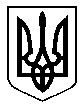 